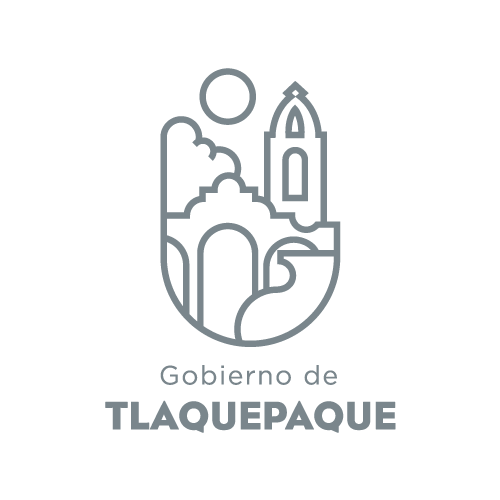 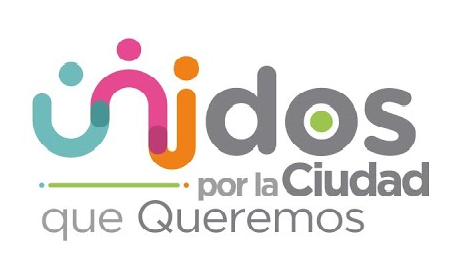 PRESIDENCIA A CARGO DE LA REGIDORA MARÍA PATRICIA MEZA NÚÑEZ.En el Municipio de San Pedro Tlaquepaque, Jalisco, siendo las 09:11 horas del día Viernes 26 de Agosto del año 2022, instalados en Salón de Sesiones del Pleno del Ayuntamiento, la presidencia da cuenta de la asistencia de los Regidores: María Patricia Meza Núñez, Braulio Ernesto García Pérez, Alma Dolores Hurtado Castillo y José Roberto García Castillo, miembros de la Comisión de Salubridad e Higiene, bajo el siguiente:ORDEN DEL DÍA:Lista de Asistencia y declaración de quórum legal.Lectura, y en su caso, aprobación del Orden del Día.Aprobación del Acta anterior, celebrada el 19 de Julio de 2022.Propuesta para la Realización de un Foro en Conmemoración de la Lucha Contra el Cáncer de Mama.Asuntos Generales.Clausura.DESARROLLO DE LA SESIÓN:REGIDORA PRESIDENTA MARÍA PATRICIA MEZA NÚÑEZ: Muy buenos días, agradezco la presencia de mi compañera y compañeros Regidores, invitados e invitadas que hoy nos acompañan.Siendo las nueve horas con once minutos, del día 26 de Agosto del año 2022, nos reunimos en Sala de Regidores del Ayuntamiento, para dar  inicio a la Octava Sesión Ordinaria de la Comisión de Salubridad e Higiene, de conformidad con los artículos 76, 84, 87 y 100 del Reglamento del Gobierno y de la Administración Pública del Ayuntamiento Constitucional de San Pedro Tlaquepaque, y en mi carácter de Presidenta de esta Comisión Edilicia, procedo a realizar el pase de lista de asistencia de las y los Regidores integrantes de esta Comisión: REGIDORA PRESIDENTA MARÍA PATRICIA MEZA NÚÑEZ: Una vez hecho el pase de lista, informamos que contamos con la presencia de cuatro Regidores, por lo que conforme al Artículo 90 del Reglamento del Gobierno y de la Administración Pública del Ayuntamiento Constitucional de San Pedro Tlaquepaque, se declara quórum legal y procedemos a sesionar válidamente.SEGUNDO PUNTO DEL ORDEN DEL DÍA.REGIDORA PRESIDENTA MARÍA PATRICIA MEZA NÚÑEZ: Pasamos al segundo punto y pongo a su consideración el siguiente Orden del Día:Lista de Asistencia y declaración de Quórum Legal.Lectura, y en su caso, aprobación del Orden del Día.Aprobación del Acta anterior, celebrada el 19 de Julio de 2022.Propuesta para la Realización de un Foro en Conmemoración de la Lucha Contra el Cáncer de Mama.Asuntos Generales.Clausura.REGIDORA PRESIDENTA MARÍA PATRICIA MEZA NÚÑEZ: Queda a consideración de los integrantes de la Comisión, el proyecto de Orden del Día propuesto para esta Sesión, de no haber inconvenientes, pregunto a mis compañeros Regidores si es de aprobarse. De estar por la afirmativa, favor de manifestarlo. APROBADO POR UNANIMIDAD. --------------------------------------------------------TERCER PUNTO DEL ORDEN DEL DÍA, APROBACIÓN DEL ACTA ANTERIOR.REGIDORA PRESIDENTA MARÍA PATRICIA MEZA NÚÑEZ: Tercer Punto del Orden del Día, aprobación del Acta anterior, celebrada el 19 de Julio de 2022. Someto a su consideración obviar la lectura del Acta de la Séptima Sesión Ordinaria, en virtud de haber sido previamente circulada y obrar en su poder.  Por lo que les pido manifiesten su conformidad levantando su mano. APROBADO POR UNANIMIDAD. --------------------------------------------------------CUARTO PUNTO ORDEN DEL DÍA, PROPUESTA PARA LA REALIZACIÓN DE UN FORO EN CONMEMORACIÓN DE LA LUCHA CONTRA EL CÁNCER DE MAMA.REGIDORA PRESIDENTA MARÍA PATRICIA MEZA NÚÑEZ: Cuarto Punto del Orden del Día. Propuesta para la Realización de un Foro en Conmemoración de la Lucha Contra el Cáncer de Mama.Por lo que les pido manifiesten su conformidad levantando su mano. APROBADO POR UNANIMIDAD. --------------------------------------------------------QUINTO PUNTO DEL ORDEN DEL DÍA, ASUNTOS GENERALES.REGIDORA PRESIDENTA MARIA PATRICIA MEZA NUÑEZ: Asuntos Generales. Les pregunto a mis compañeros integrantes de la Comisión, si desean hacer uso de la voz. REGIDOR JOSÉ ROBERTO GARCÍA CASTILLO: Excelente creo que el 19 de Octubre se celebra el cáncer de mama a nivel mundial, es algo importantísimo que debemos de tener en cuenta y no solo el foro si no hasta una semana de contra el cáncer de mama, esto es importantísimo así como se hizo el de la Leche Materna, sería importante hacer una semana de cáncer de mama y cuenta conmigo para cualquier cosa en la organización de este Foro. ----------------REGIDORA PRESIDENTA MARÍA PATRICIA MEZA NÚÑEZ: Muchas Gracias. -----REGIDOR BRAULIO ERNESTO GARCÍA PÉREZ: Igual de la misma forma, es muy importante la concientización a través de este foro, pero también creo que otras áreas se coordinan, respecto a lo que decía el Regidor, toda en la misma semana que traigan diferentes actividades sería muy conveniente que te coordines y se coordinen también contigo para que se sumen a tu propuesta y se haga todo en conjunto para con beneficios. Sería muy bueno que lo veas que te coordines con ellos, que tu llegues a través de tu foro, pero con varios servicios de los que tú también traes y de los que nos puedan llegar, para que si este sea más profundo, más profundidad, porque de repente vemos que andan los camiones con las mastografías en diferentes colonias, que es lo que te comentaba ahorita; pero pocas veces si se hace esa concientización a través de foros y con expertos me imagino que vas a tener, sería muy bueno que todo participaran. -------------------------------------REGIDORA ALMA DOLORES HURTADO CASTILLO: Igual, este Regidora, ver si lo podemos bajar a las colonias, siempre hacemos las cosas aquí en zona centro y ver si podemos ir por lo menos a las delegaciones, para que haya platicas y charlas y dependiendo con lo que se ponga de acuerdo, ya sea con Servicios Médicos, DIF y el Instituto de la Mujer, para que también tengan la información. REGIDORA PRESIDENTA MARÍA PATRICIA MEZA NÚÑEZ: Bueno pues yo quisiera también solicitarles que en conjunto nos pongamos a organizar este foro que es muy importante y gracias a la prevención que podamos darle a la comunidad, podremos salvar vidas, es muy importante eso; acuérdense que años atrás, muchísimas personas tenían un deceso terrible, pero ahora ayudemos a la prevención y espero contar con su apoyo para llevarlo a cabo y que nos salga, excelente. Muchísimas Gracias.No habiendo más comentarios, pasamos al Sexto Punto Orden del Día. –-------SEXTO PUNTO DEL ORDEN DEL DÍA, CLAUSURA.REGIDORA PRESIDENTA MARÍA PATRICIA MEZA NÚÑEZ: Agotados los puntos anteriores, agradezco la asistencia de todas y todos ustedes, y siendo las 09 nueve horas con 17 diescisiete minutos, del día 26 de Agosto de 2022, se dan por clausurados los trabajos de la Octava Sesión Ordinaria de la Comisión Edilicia de Salubridad e Higiene. Muchas Gracias. Que tengan un excelente día. --------  COMISIÓN EDILICIA DE SALUBRIDAD E HIGIENE___________________________________REG. MARÍA PATRICIA MEZA NÚÑEZPRESIDENTA___________________________________REG. BRAULIO ERNESTO GARCÍA PÉREZVOCAL___________________________________REG. ALMA DOLORES HURTADO CASTILLOVOCAL___________________________________REG. JOSÉ ROBERTO GARCÍA CASTILLOVOCAL NOMBRE DEL REGIDORFUNCIÓNASISTERegidor Braulio Ernesto García PérezVocalPresenteRegidora Alma Dolores Hurtado CastilloVocalPresenteRegidor José Roberto García CastilloVocalPresenteY la de la voz, Regidora María Patricia Meza NúñezPresidentaPresente